ПРОЕКТ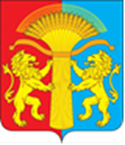 АДМИНИСТРАЦИЯ СОТНИКОВСКОГО СЕЛЬСОВЕТА КАНСКОГО РАЙОНА КРАСНОЯРСКОГО КРАЯПОСТАНОВЛЕНИЕ00.00.2021                                                 с.Сотниково                                                    № 00-пОб утверждении Программы профилактики рисков причинения вреда (ущерба) охраняемым законом ценностям при осуществлении муниципального контроля в сфере благоустройства  на территории Сотниковского сельсовета на 2022 годВ соответствии со статьей 17.1 Федерального закона от 06 октября 2003 года № 131-ФЗ «Об общих принципах организации местного самоуправления в Российской Федерации», частью 4 статьи 44 Федерального закона от 31 июля 2021 г. № 248-ФЗ «О государственном контроле (надзоре) и муниципальном контроле в Российской Федерации», постановлением Правительства Российской Федерации от 25 июня 2021 г. № 990 «Об утверждении Правил разработки и утверждения контрольными (надзорными) органами программы профилактики рисков причинения вреда (ущерба) охраняемым законом ценностям», руководствуясь Уставом Сотниковского сельсовета,ПОСТАНОВЛЯЕТ:1.Утвердить Программу профилактики рисков причинения вреда (ущерба) охраняемым законом ценностям при осуществлении муниципального контроля в сфере благоустройства на территории Сотниковского сельсовета на 2022 год  согласно приложению.2. Контроль за исполнением настоящего Постановления оставляю за собой. 3.Постановление вступает в силу в день, следующий за днём его официального опубликования в газете «Сельские Вести» и подлежит размещению на официальном сайте администрации Сотниковского сельсовета в сети Интернет..Глава Сотниковского сельсовета:                                                             М.Н.РыбальченкоПриложениек постановлению администрации Сотниковского сельсоветаот «» _______ 2021 г. № ____Программа профилактики рисков причинения вреда (ущерба) охраняемым законом ценностям при осуществлении муниципального контроля в сфере благоустройства на территории Сотниковского сельсовета на 2022 годРаздел I. Анализ текущего состояния осуществления муниципального контроля в сфере благоустройства, описание текущего уровня развития профилактической деятельности контрольного (надзорного) органа, характеристика проблем, на решение которых направлена программа профилактикиНастоящая программа разработана в соответствии со статьей 44 Федерального закона от 31 июля 2021 г. № 248-ФЗ «О государственном контроле (надзоре) и муниципальном контроле в Российской Федерации», постановлением Правительства Российской Федерации от 25 июня 2021г. № 990 «Об утверждении Правил разработки и утверждения контрольными (надзорными) органами программы профилактики рисков причинения вреда (ущерба) охраняемым законом ценностям» и предусматривает комплекс мероприятий по профилактике рисков причинения вреда (ущерба) охраняемым законом ценностям при осуществлении муниципального контроля в сфере благоустройства на территории Сотниковского сельсовета на 2022 год.В соответствии с Федеральным законом от 06 октября 2003 г. № 131-ФЗ «Об общих принципах организации местного самоуправления в Российской Федерации», Уставом Сотниковского сельсовета, администрация Сотниковского сельсовета (далее - Администрация района) является уполномоченным органом по осуществлению муниципального контроля  в сфере благоустройства.При осуществлении муниципального контроля в сфере благоустройства Администрация Сотниковского сельского поселения осуществляет контроль за соблюдением:а) соблюдением физическими и юридическими лицами требований правил благоустройства территории Сотниковского сельсовета;б) требований к обеспечению доступности для инвалидов объектов социальной, инженерной и транспортной инфраструктур и предоставляемых услуг;в) соблюдением предписаний по вопросам соблюдения требований правил благоустройства территории Сотниковского сельсовета и устранения нарушений в сфере благоустройства;г) выполнением иных требований законодательства;д) исполнения предписаний об устранении нарушений обязательных требований, выданных должностными лицами, уполномоченными осуществлять муниципальный контроль в сфере благоустройства, в пределах их компетенции.Подконтрольными субъектами муниципального контроля в сфере благоустройства являются физические и юридические лица, в рамках деятельности которых должны соблюдаться требования правил благоустройства территории муниципального образования, объекты которыми контролируемые лица владеют и (или) пользуются и к которым предъявляются требования правил благоустройства территории Сотниковского сельсовета, а также их деятельность, действия (бездействие) в рамках которых должны соблюдаться требования правил благоустройства территории Сотниковского сельсовета.II. Цели и задачи реализации программы профилактикиОсновными целями Программы профилактики являются:1. Стимулирование добросовестного соблюдения обязательных требований всеми контролируемыми лицами;2. Устранение условий, причин и факторов, способных привести к нарушениям обязательных требований и (или) причинению вреда (ущерба) охраняемым законом ценностям;3. Создание условий для доведения обязательных требований до контролируемых лиц, повышение информированности о способах их соблюдения.Проведение профилактических мероприятий программы профилактики направлено на решение следующих задач:1. Укрепление системы профилактики нарушений рисков причинения вреда (ущерба) охраняемым законом ценностям;2. Повышение правосознания и правовой культуры руководителей органов государственной власти, органов местного самоуправления, юридических лиц, индивидуальных предпринимателей и граждан;3. Оценка возможной угрозы причинения, либо причинения вреда жизни, здоровью граждан, выработка и реализация профилактических мер, способствующих ее снижению;4. Выявление факторов угрозы причинения, либо причинения вреда жизни, здоровью граждан, причин и условий, способствующих нарушению обязательных требований, определение способов устранения или снижения угрозы;5. Оценка состояния подконтрольной среды и установление зависимости видов и интенсивности профилактических мероприятий от присвоенных контролируемым лицам уровней риска;III. Перечень профилактических мероприятий, сроки (периодичность) их проведенияВ целях профилактики рисков причинения вреда (ущерба) охраняемым законом ценностям контрольный (надзорный) орган проводит следующие профилактические мероприятия:1) информирование;2) обобщение правоприменительной практики;3) объявление предостережения;4) консультирование;5) профилактический визит.Профилактические мероприятия проводятся в соответствии с требованиями законодательства Российской Федерации о государственной тайне и иной охраняемой законом тайнеКонсультирование осуществляется по следующим вопросам:1) осуществление контрольных (надзорных) мероприятий в рамках муниципального контроля в сфере благоустройства;2) исполнение обязательных требований, являющихся предметом муниципального контроля в сфере благоустройства;3) по вопросам проведения профилактических мероприятий.Информирование осуществляется Контрольным органом, по вопросам соблюдения обязательных требований посредством размещения соответствующих сведений на официальном сайте администрации Сотниковского сельсовета в специальном разделе, посвященном контрольной деятельности, в средствах массовой информации, через личные кабинеты контролируемых лиц в государственных информационных системах (при их наличии) и в иных формах.IV. Показатели результативности и эффективности программы профилактикиТаблица 2№ п/пНаименование мероприятияСрок реализации мероприятияСтруктурное подразделение, ответственное за реализацию1ИнформированиеПостоянноАдминистрация Сотниковского сельсовета2Объявление предостереженияВ течение года (по мере необходимости)Администрация Сотниковского сельсовета3Консультирование (по телефону, посредством видео-конференц-связи, на личном приеме либо в ходе проведения профилактического мероприятия, контрольного (надзорного) мероприятия)ПостоянноАдминистрация Сотниковского сельсовета№ п/пНаименование показателяВеличинаПолнота информации, размещенной на официальном сайте Администрации Сотниковского сельсовета в информационно-телекоммуникационной сети "Интернет" в соответствии с частью 3 статьи 46 Федерального закона от 31 июля 2021 г. № 248-ФЗ «О государственном контроле (надзоре) и муниципальном контроле в Российской Федерации»100 %Удовлетворенность контролируемых лиц и их представителями консультированием контрольного (надзорного) органа100 % от числа обратившихсяКоличество проведенных профилактических мероприятийне менее 5 мероприятий, проведенных контрольным (надзорным) органом